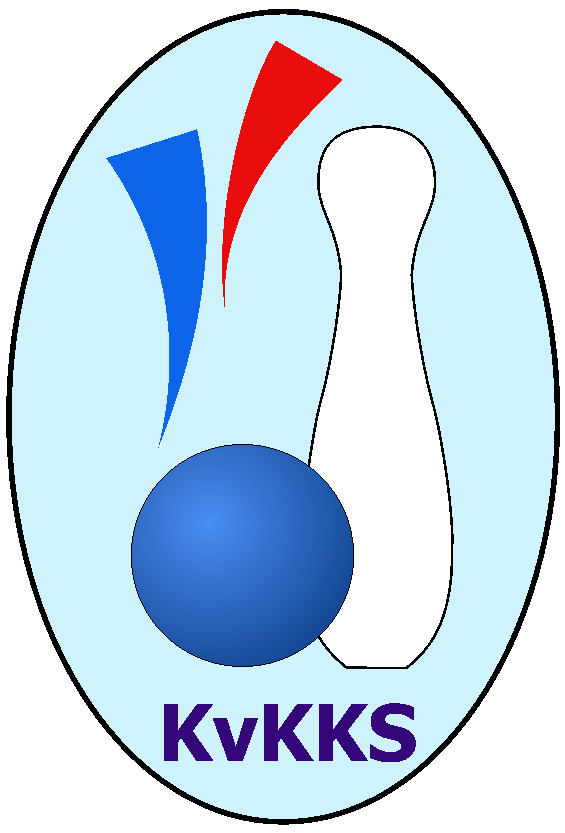 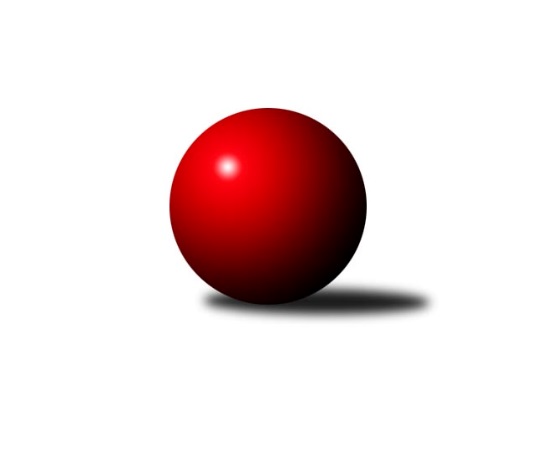 Č.16Ročník 2019/2020	22.2.2020Nejlepšího výkonu v tomto kole: 2809 dosáhlo družstvo: Loko Cheb A Západočeská divize 2019/2020Výsledky 16. kolaSouhrnný přehled výsledků:Sokol Útvina	- Kuž.Holýšov B	14:2	2453:2338		22.2.TJ Jáchymov	- SKK Karlovy Vary A	8:8	2507:2530		22.2.TJ Havlovice 	- Loko Cheb B 	12:4	2737:2544		22.2.Loko Cheb A 	- Kuž.Holýšov A	12:4	2809:2638		22.2.Slovan K.Vary B	- TJ Dobřany A	10:6	2680:2582		22.2.TJ Baník Stříbro	- Kuželky Ji.Hazlov B	12:4	2641:2572		22.2.Tabulka družstev:	1.	Sokol Útvina	16	9	1	6	146 : 110	2563	19	2.	Loko Cheb A	16	9	1	6	136 : 120	2527	19	3.	Kuželky Ji.Hazlov B	16	7	4	5	138 : 118	2553	18	4.	Loko Cheb B	16	8	1	7	136 : 120	2529	17	5.	SKK Karlovy Vary A	16	8	1	7	126 : 130	2541	17	6.	TJ Havlovice	16	8	0	8	139 : 117	2556	16	7.	Kuž.Holýšov B	16	7	2	7	124 : 132	2563	16	8.	TJ Baník Stříbro	16	8	0	8	119 : 137	2489	16	9.	TJ Dobřany A	16	6	2	8	132 : 124	2529	14	10.	Kuž.Holýšov A	16	6	2	8	123 : 133	2552	14	11.	Slovan K.Vary B	16	5	3	8	111 : 145	2563	13	12.	TJ Jáchymov	16	6	1	9	106 : 150	2565	13Podrobné výsledky kola:	 Sokol Útvina	2453	14:2	2338	Kuž.Holýšov B	Vít Červenka	 	 201 	 195 		396 	 0:2 	 406 	 	210 	 196		Vlastimil Kraus	Václav Vlček	 	 184 	 214 		398 	 2:0 	 357 	 	202 	 155		Josef Vdovec	Stanislav Veselý	 	 211 	 221 		432 	 2:0 	 421 	 	202 	 219		Bedřich Horka	Zdeněk Kříž st.	 	 202 	 217 		419 	 2:0 	 386 	 	196 	 190		Petr Ježek	Vlastimil Hlavatý	 	 192 	 213 		405 	 2:0 	 399 	 	209 	 190		Tomáš Lukeš	Václav Kříž ml.	 	 197 	 206 		403 	 2:0 	 369 	 	191 	 178		Miroslav Martínekrozhodčí: Jaroslav Patkaň Nejlepší výkon utkání: 432 - Stanislav Veselý	 TJ Jáchymov	2507	8:8	2530	SKK Karlovy Vary A	Ivana Nová	 	 192 	 225 		417 	 2:0 	 414 	 	181 	 233		Jiří Hojsák	Dana Blaslová	 	 205 	 195 		400 	 0:2 	 441 	 	233 	 208		Lubomír Martínek	Zdeněk Hlavatý	 	 214 	 201 		415 	 2:0 	 390 	 	196 	 194		Libor Kupka	Miroslav Vlček	 	 205 	 220 		425 	 2:0 	 405 	 	200 	 205		Petr Čolák	Jiří Šrek	 	 226 	 195 		421 	 0:2 	 456 	 	230 	 226		Josef Ženíšek	Martin Kuchař *1	 	 227 	 202 		429 	 2:0 	 424 	 	217 	 207		Ivan Žaloudíkrozhodčí: Martin Kuchař střídání: *1 od 1. hodu Irena ŽivnáNejlepší výkon utkání: 456 - Josef Ženíšek	 TJ Havlovice 	2737	12:4	2544	Loko Cheb B 	Ivona Palacká	 	 227 	 212 		439 	 2:0 	 428 	 	213 	 215		Lenka Pivoňková	Adam Ticháček	 	 203 	 204 		407 	 0:2 	 408 	 	214 	 194		Jiří Jaroš	Pavel Pivoňka	 	 234 	 241 		475 	 2:0 	 452 	 	225 	 227		Miroslav Pivoňka	Petra Vařechová	 	 204 	 234 		438 	 2:0 	 416 	 	214 	 202		Hana Berkovcová	Vladimír Rygl	 	 237 	 208 		445 	 0:2 	 454 	 	235 	 219		Petr Rajlich	Tibor Palacký	 	 261 	 272 		533 	 2:0 	 386 	 	202 	 184		Dagmar Rajlichovározhodčí: Vladimír Rygl Nejlepší výkon utkání: 533 - Tibor Palacký	 Loko Cheb A 	2809	12:4	2638	Kuž.Holýšov A	Iveta Heřmanová	 	 238 	 253 		491 	 2:0 	 399 	 	197 	 202		Jakub Janouch	Pavel Schubert	 	 224 	 214 		438 	 0:2 	 446 	 	222 	 224		Martin Šlajer	Ladislav Lipták	 	 269 	 265 		534 	 2:0 	 452 	 	213 	 239		Milan Laksar	Zdeněk Eichler	 	 186 	 218 		404 	 0:2 	 448 	 	211 	 237		Jiří Šlajer	Jiří Nováček	 	 237 	 225 		462 	 2:0 	 454 	 	226 	 228		Daniel Šeterle	František Douša	 	 227 	 253 		480 	 2:0 	 439 	 	210 	 229		Jan Laksarrozhodčí: Ladislav Lipták Nejlepší výkon utkání: 534 - Ladislav Lipták	 Slovan K.Vary B	2680	10:6	2582	TJ Dobřany A	Daniela Stašová	 	 218 	 208 		426 	 0:2 	 435 	 	205 	 230		Vojtěch Kořan	Petr Beseda	 	 216 	 248 		464 	 2:0 	 421 	 	202 	 219		Michal Lohr	Tomáš Beck ml.	 	 216 	 219 		435 	 0:2 	 458 	 	232 	 226		Marek Smetana	Andrea Ječmenová	 	 248 	 189 		437 	 2:0 	 428 	 	229 	 199		Josef Dvořák	František Průša *1	 	 243 	 260 		503 	 2:0 	 401 	 	203 	 198		Pavel Sloup	Johannes Luster	 	 207 	 208 		415 	 0:2 	 439 	 	221 	 218		Petr Kučerarozhodčí: Daniela Stašová střídání: *1 od 34. hodu Václav Hlaváč st.Nejlepší výkon utkání: 503 - František Průša	 TJ Baník Stříbro	2641	12:4	2572	Kuželky Ji.Hazlov B	Vladimír Šraga	 	 225 	 201 		426 	 0:2 	 487 	 	253 	 234		Petr Haken	Martin Andrš	 	 202 	 191 		393 	 0:2 	 437 	 	199 	 238		Pavel Repčík	Karel Smrž	 	 216 	 225 		441 	 2:0 	 408 	 	195 	 213		Jana Komancová	Jan Čech	 	 228 	 211 		439 	 2:0 	 436 	 	218 	 218		Pavel Benčík	Bernard Vraniak	 	 210 	 215 		425 	 2:0 	 377 	 	171 	 206		Václav Střeska	Václav Loukotka	 	 250 	 267 		517 	 2:0 	 427 	 	226 	 201		Michael Wittwarrozhodčí: Jan Čech Nejlepší výkon utkání: 517 - Václav LoukotkaPořadí jednotlivců:	jméno hráče	družstvo	celkem	plné	dorážka	chyby	poměr kuž.	Maximum	1.	Ladislav Lipták 	Loko Cheb A 	464.58	309.1	155.5	1.5	6/8	(535)	2.	Zdeněk Kříž  st.	Sokol Útvina	460.29	303.1	157.1	3.0	6/7	(494)	3.	Michael Martínek 	Kuž.Holýšov B	459.00	313.1	145.9	2.7	6/8	(521)	4.	Petr Haken 	Kuželky Ji.Hazlov B	458.56	306.9	151.7	2.7	8/8	(497)	5.	Petr Rajlich 	Loko Cheb B 	445.21	298.5	146.7	3.6	7/8	(508)	6.	Pavel Sloup 	TJ Dobřany A	440.81	299.8	141.1	3.0	6/7	(488)	7.	Jan Kříž 	Sokol Útvina	440.63	298.3	142.3	3.1	6/7	(473)	8.	Michael Wittwar 	Kuželky Ji.Hazlov B	440.52	300.5	140.0	3.4	8/8	(480)	9.	Jiří Šrek 	TJ Jáchymov	439.02	298.2	140.8	3.5	8/8	(459)	10.	Josef Ženíšek 	SKK Karlovy Vary A	438.19	298.3	139.9	4.2	7/7	(483)	11.	Tibor Palacký 	TJ Havlovice 	436.96	300.2	136.8	5.3	7/7	(533)	12.	Jan Kubík 	Loko Cheb A 	435.57	295.1	140.4	4.0	7/8	(489)	13.	Kamil Bláha 	Kuželky Ji.Hazlov B	435.14	300.4	134.7	7.4	6/8	(486)	14.	Johannes Luster 	Slovan K.Vary B	435.05	296.9	138.1	5.2	7/7	(466)	15.	Irena Živná 	TJ Jáchymov	434.17	289.0	145.1	3.7	8/8	(454)	16.	Tomáš Beck  ml.	Slovan K.Vary B	433.88	293.3	140.6	4.6	6/7	(468)	17.	Jakub Janouch 	Kuž.Holýšov A	433.82	296.2	137.6	5.6	6/6	(481)	18.	Bedřich Horka 	Kuž.Holýšov B	433.64	288.7	145.0	4.3	8/8	(467)	19.	Jan Myslík 	Kuž.Holýšov A	433.13	302.5	130.6	6.6	5/6	(472)	20.	Tomáš Lukeš 	Kuž.Holýšov B	432.52	303.1	129.4	8.1	7/8	(484)	21.	Jiří Šlajer 	Kuž.Holýšov A	432.28	291.3	141.0	3.3	6/6	(502)	22.	Martin Šlajer 	Kuž.Holýšov A	430.90	294.7	136.2	6.8	5/6	(472)	23.	Petr Beseda 	Slovan K.Vary B	430.67	295.9	134.8	7.1	6/7	(464)	24.	Petr Čolák 	SKK Karlovy Vary A	430.35	289.9	140.4	4.6	7/7	(483)	25.	Ivana Nová 	TJ Jáchymov	429.41	296.3	133.2	6.5	7/8	(458)	26.	Miloš Černohorský 	TJ Havlovice 	429.41	300.9	128.5	6.6	7/7	(462)	27.	Milan Laksar 	Kuž.Holýšov A	428.88	296.3	132.6	6.0	4/6	(473)	28.	Michal Lohr 	TJ Dobřany A	428.88	297.1	131.8	5.9	6/7	(455)	29.	Vlastimil Hlavatý 	Sokol Útvina	428.80	292.6	136.2	4.7	7/7	(461)	30.	Zdeněk Hlavatý 	TJ Jáchymov	428.29	295.0	133.3	7.0	8/8	(463)	31.	Vladimír Rygl 	TJ Havlovice 	428.11	292.8	135.4	5.4	7/7	(479)	32.	Bernard Vraniak 	TJ Baník Stříbro	427.75	292.4	135.3	4.0	9/9	(458)	33.	Jiří Jaroš 	Loko Cheb B 	427.47	291.7	135.7	5.4	8/8	(477)	34.	František Průša 	Slovan K.Vary B	427.46	295.3	132.2	5.7	7/7	(481)	35.	Dagmar Rajlichová 	Loko Cheb B 	427.33	290.2	137.2	4.8	7/8	(487)	36.	Josef Vdovec 	Kuž.Holýšov B	427.04	289.0	138.0	4.6	6/8	(480)	37.	Václav Kříž  ml.	Sokol Útvina	426.88	293.6	133.3	4.6	7/7	(469)	38.	Jan Čech 	TJ Baník Stříbro	426.38	298.1	128.3	6.7	9/9	(491)	39.	Lubomír Martínek 	SKK Karlovy Vary A	425.55	295.7	129.9	6.0	7/7	(467)	40.	Jan Vank 	SKK Karlovy Vary A	425.04	291.5	133.5	4.3	6/7	(470)	41.	Pavel Pivoňka 	TJ Havlovice 	424.50	294.8	129.7	5.6	7/7	(475)	42.	Dana Blaslová 	TJ Jáchymov	424.30	291.3	133.0	6.4	8/8	(467)	43.	Daniela Stašová 	Slovan K.Vary B	423.19	291.9	131.3	6.5	6/7	(457)	44.	Vojtěch Kořan 	TJ Dobřany A	422.59	288.7	133.9	5.9	7/7	(465)	45.	Pavel Repčík 	Kuželky Ji.Hazlov B	422.27	295.8	126.5	7.0	7/8	(467)	46.	Jan Laksar 	Kuž.Holýšov A	421.63	285.7	135.9	4.4	6/6	(471)	47.	Miroslav Pivoňka 	Loko Cheb B 	421.60	286.7	134.9	6.3	6/8	(455)	48.	Josef Dvořák 	TJ Dobřany A	420.58	289.8	130.8	6.1	7/7	(464)	49.	Jana Komancová 	Kuželky Ji.Hazlov B	420.17	291.4	128.8	7.4	7/8	(481)	50.	Petr Ježek 	Kuž.Holýšov B	420.14	292.5	127.6	9.3	7/8	(474)	51.	Lenka Pivoňková 	Loko Cheb B 	417.85	292.1	125.8	7.8	8/8	(502)	52.	Miroslav Martínek 	Kuž.Holýšov B	417.61	288.1	129.5	7.4	8/8	(456)	53.	Andrea Ječmenová 	Slovan K.Vary B	417.19	286.4	130.8	6.2	6/7	(469)	54.	Václav Loukotka 	TJ Baník Stříbro	413.90	286.4	127.5	5.2	9/9	(517)	55.	Pavel Benčík 	Kuželky Ji.Hazlov B	413.68	292.3	121.4	6.5	7/8	(455)	56.	Vlastimil Kraus 	Kuž.Holýšov B	413.22	284.1	129.1	4.8	6/8	(455)	57.	Marek Smetana 	TJ Dobřany A	412.32	285.2	127.1	6.7	7/7	(458)	58.	Hana Berkovcová 	Loko Cheb B 	410.84	286.7	124.1	5.1	7/8	(487)	59.	Jiří Hojsák 	SKK Karlovy Vary A	410.62	280.3	130.3	7.3	7/7	(466)	60.	Pavel Treppesch 	TJ Baník Stříbro	409.73	286.8	123.0	7.4	9/9	(447)	61.	Martin Kuchař 	TJ Jáchymov	407.31	290.7	116.6	9.9	7/8	(454)	62.	Stanislav Veselý 	Sokol Útvina	407.26	284.5	122.8	7.0	7/7	(451)	63.	Pavel Schubert 	Loko Cheb A 	407.21	284.3	122.9	6.8	8/8	(483)	64.	Jaroslav Dobiáš 	Sokol Útvina	406.79	287.5	119.3	7.9	7/7	(448)	65.	Vladimír Krýsl 	Loko Cheb A 	402.04	282.2	119.8	8.2	8/8	(425)	66.	Vladimír Šraga 	TJ Baník Stříbro	398.80	281.9	116.9	9.0	7/9	(454)	67.	Stanislav Šlajer 	Kuž.Holýšov A	391.28	276.9	114.4	9.6	5/6	(436)		Václav Hlaváč  st.	Slovan K.Vary B	509.50	319.0	190.5	1.3	2/7	(536)		Iveta Heřmanová 	Loko Cheb A 	459.75	311.9	147.9	6.5	2/8	(504)		Jiří Nováček 	Loko Cheb A 	454.67	293.0	161.7	2.2	1/8	(486)		František Douša 	Loko Cheb A 	451.70	300.6	151.1	3.9	3/8	(499)		Ivona Palacká 	TJ Havlovice 	448.50	308.0	140.5	7.0	1/7	(458)		Bohumil Jirka 	Kuž.Holýšov A	447.00	283.0	164.0	5.0	1/6	(447)		Miroslav Lukáš 	TJ Havlovice 	447.00	307.0	140.0	2.0	1/7	(447)		Miroslav Handšuh 	Slovan K.Vary B	446.50	313.0	133.5	4.5	1/7	(461)		Tomáš Beck  st.	Slovan K.Vary B	443.50	299.3	144.3	2.3	2/7	(466)		Miroslav Vlček 	TJ Jáchymov	439.83	298.2	141.7	3.9	3/8	(455)		Jaroslav Harančík 	TJ Baník Stříbro	435.40	298.6	136.8	4.1	4/9	(464)		Petr Kučera 	TJ Dobřany A	434.63	291.8	142.8	3.1	4/7	(479)		Petra Vařechová 	TJ Havlovice 	434.17	300.3	133.8	6.4	3/7	(449)		Andrea Strejcová 	TJ Havlovice 	433.78	291.8	142.0	3.2	3/7	(447)		Ivan Žaloudík 	SKK Karlovy Vary A	432.00	292.7	139.3	3.0	2/7	(459)		Daniel Šeterle 	Kuž.Holýšov A	430.50	286.3	144.2	3.3	3/6	(480)		Marcel Toužimský 	Slovan K.Vary B	429.50	298.5	131.0	6.8	3/7	(467)		Jiří Mitáček  ml.	SKK Karlovy Vary A	428.94	289.9	139.0	4.6	3/7	(480)		Lukáš Jírovec 	TJ Havlovice 	428.67	297.7	131.0	4.7	3/7	(453)		Adolf Klepáček 	Loko Cheb B 	426.50	300.3	126.3	6.0	2/8	(431)		Josef Chrastil 	Loko Cheb A 	426.13	288.5	137.6	5.8	4/8	(457)		Pavel Boháč 	SKK Karlovy Vary A	424.53	292.2	132.3	7.8	3/7	(465)		Václav Vlček 	Sokol Útvina	423.00	289.2	133.8	5.8	3/7	(437)		Vít Červenka 	Sokol Útvina	422.60	286.4	136.2	4.5	2/7	(444)		Zdeněk Eichler 	Loko Cheb A 	422.07	291.9	130.2	5.8	5/8	(434)		Josef Nedoma 	TJ Havlovice 	419.50	300.5	119.0	6.0	2/7	(422)		František Zůna 	TJ Havlovice 	418.21	296.6	121.6	8.2	4/7	(459)		Jiří Kalista 	TJ Havlovice 	415.00	290.0	125.0	6.0	1/7	(415)		Pavel Feksa 	Loko Cheb B 	414.33	294.8	119.5	5.8	2/8	(439)		Martin Andrš 	TJ Baník Stříbro	408.50	290.0	118.5	8.0	2/9	(424)		Koloman Lázok 	TJ Dobřany A	408.00	275.0	133.0	6.0	1/7	(408)		Eva Nováčková 	Loko Cheb B 	408.00	294.3	113.7	9.0	3/8	(420)		Marek Eisman 	TJ Dobřany A	407.00	282.5	124.5	6.5	2/7	(422)		Adam Ticháček 	TJ Havlovice 	407.00	305.0	102.0	8.0	1/7	(407)		Luboš Špís 	TJ Dobřany A	406.75	290.0	116.8	5.8	4/7	(413)		Pavel Basl 	TJ Baník Stříbro	406.33	288.0	118.3	9.0	3/9	(453)		Karel Smrž 	TJ Baník Stříbro	402.53	283.3	119.2	7.8	5/9	(441)		Martin Krištof 	TJ Dobřany A	402.33	276.7	125.7	4.7	3/7	(425)		Robert Žalud 	Slovan K.Vary B	401.67	285.0	116.7	10.0	3/7	(414)		Andrea Špačková 	Kuželky Ji.Hazlov B	401.63	286.7	114.9	9.6	3/8	(440)		Pavlína Stašová 	Slovan K.Vary B	401.00	278.0	123.0	6.0	1/7	(401)		Ladislav Martínek 	TJ Jáchymov	400.00	285.0	115.0	15.0	1/8	(400)		Jiří Rádl 	TJ Havlovice 	398.00	310.0	88.0	13.0	1/7	(398)		Miroslav Budil 	Loko Cheb A 	395.00	280.0	115.0	8.5	2/8	(418)		Libor Kupka 	SKK Karlovy Vary A	390.00	284.0	106.0	12.0	1/7	(390)		Daniel Hussar 	Loko Cheb A 	382.67	267.7	115.0	9.3	3/8	(387)		Václav Střeska 	Kuželky Ji.Hazlov B	380.50	285.0	95.5	11.5	2/8	(384)		Pavel Bránický 	Kuželky Ji.Hazlov B	378.00	280.0	98.0	13.0	1/8	(378)		Jiří Baloun 	TJ Dobřany A	376.00	265.0	111.0	10.0	1/7	(376)		Ivana Lukášová 	TJ Havlovice 	372.00	274.0	98.0	12.0	1/7	(372)		Klára Perglerová 	Kuželky Ji.Hazlov B	371.00	265.0	106.0	10.0	1/8	(371)		Jaroslav Patkaň 	Sokol Útvina	362.00	272.0	90.0	13.0	1/7	(362)		Jakub Růžička 	Loko Cheb B 	354.00	266.0	88.0	16.0	1/8	(354)		Jiří Mitáček  st.	SKK Karlovy Vary A	353.00	255.0	98.0	11.0	1/7	(353)		Jan Adam 	Loko Cheb A 	329.00	269.0	60.0	20.0	1/8	(329)Sportovně technické informace:Starty náhradníků:registrační číslo	jméno a příjmení 	datum startu 	družstvo	číslo startu18105	Petra Vařechová	22.02.2020	TJ Havlovice 	2x21541	Ivona Palacká	22.02.2020	TJ Havlovice 	2x23383	Martin Andrš	22.02.2020	TJ Baník Stříbro	2x23387	Karel Smrž	22.02.2020	TJ Baník Stříbro	4x2099	Ivan Žaloudík	22.02.2020	SKK Karlovy Vary A	3x20021	Adam Ticháček	22.02.2020	TJ Havlovice 	1x19410	Jiří Nováček	22.02.2020	Loko Cheb A 	1x3615	Vít Červenka	22.02.2020	Sokol Útvina	3x19601	Václav Střeska	22.02.2020	Kuželky Ji.Hazlov B	2x4175	Libor Kupka	22.02.2020	SKK Karlovy Vary A	1x
Hráči dopsaní na soupisku:registrační číslo	jméno a příjmení 	datum startu 	družstvo	Program dalšího kola:17. kolo29.2.2020	so	9:00	TJ Dobřany A - Sokol Útvina	29.2.2020	so	9:00	Kuž.Holýšov A - TJ Havlovice 	29.2.2020	so	9:00	Loko Cheb B  - TJ Baník Stříbro	29.2.2020	so	10:00	Slovan K.Vary B - TJ Jáchymov	29.2.2020	so	14:00	Kuž.Holýšov B - Loko Cheb A 	29.2.2020	so	15:00	Kuželky Ji.Hazlov B - SKK Karlovy Vary A	Nejlepší šestka kola - absolutněNejlepší šestka kola - absolutněNejlepší šestka kola - absolutněNejlepší šestka kola - absolutněNejlepší šestka kola - dle průměru kuželenNejlepší šestka kola - dle průměru kuželenNejlepší šestka kola - dle průměru kuželenNejlepší šestka kola - dle průměru kuželenNejlepší šestka kola - dle průměru kuželenPočetJménoNázev týmuVýkonPočetJménoNázev týmuPrůměr (%)Výkon10xLadislav LiptákLoko Cheb A5348xTibor PalackýHavlovice A124.615337xTibor PalackýHavlovice A5339xLadislav LiptákLoko Cheb A120.535341xVáclav LoukotkaBa.Stříbro5171xVáclav LoukotkaBa.Stříbro119.95174xIveta HeřmanováLoko Cheb A4916xPetr HakenKuž.Ji.Hazlov B112.944876xPetr HakenKuž.Ji.Hazlov B4871xPavel PivoňkaHavlovice A111.054758xFrantišek DoušaLoko Cheb A4802xIveta HeřmanováLoko Cheb A110.82491